Tématický celok zlomky – opakovanieZlomok ako časť celku, znázorňovanieNapíš zlomok, v ktorom je čitateľ 19 a menovateľ 25Zapíš, akú časť celku spolu tvoria vyfarbené – čierne/sivé diely – obrázka. Vypočítaj: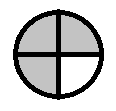 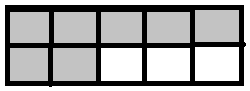 jednu tretiny z 182 pätiny z 303 polovice  182 tretiny z 27Záhrada má rozmery 14 m x 20 m. Dve pätiny sú posiate trávou. Koľko je to m2?Na mise je 100 orechov. Karol si z nich zobral 2 pätiny a Jozef si z nich zobral 7 dvanástin. Koľko zostalo v mise orechov?Cena bytu bola 70 000 €. Po rekonštrukcii byt zdražel o pätinu. Koľko stál byt po rekonštrukcii?